Распоряжение                                                              JÖПот «01»  ноября   2017 г.         № 58с. КатандаОб  отмене   распоряжения главы сельской  администрации МО Катандинского сельского поселения от  04.09.2017г.№49 «Об установлении особого противопожарного  режима на территории Катандинского сельского поселения».        В   связи со стабилизацией обстановки с пожарами и снижением класса пожарной  опасности на территории муниципального образования Катандинского сельского поселения  и на основании распоряжения    исполняющего обязанности  Главы администрации МО  «Усть-Коксинский район» РА   О.М. Абросимовой  от 01.11.2017г.№360 «Об  отмене распоряжения администрации МО  «Усть-Коксинский  район» от 04.09.2017г. № 281  «Об установлении особого противопожарного режима  на территории муниципального  образования «Усть-Коксинский район»РАСПОРЯЖАЮСЬ:1.Отменить особый  противопожарный режим на территории муниципального образования Катандинского сельского поселения.2.Признать утратившим силу распоряжения главы сельской  администрации МО Катандинского сельского поселения от  04.09.2017г.№49 «Об установлении особого противопожарного режима на территории Катандинского сельского поселения» Глава МО Катандинского    сельского поселения                                                 О.Н. Каланчина СЕЛЬСКАЯ АДМИНИСТРАЦИЯ  МУНИЦИПАЛЬНОГО ОБРАЗОВАНИЯ КАТАНДИНСКОГО СЕЛЬСКОГО ПОСЕЛЕНИЯ УСТЬ-КОКСИНСКОГО РАЙОНАРЕСПУБЛИКИ АЛТАЙ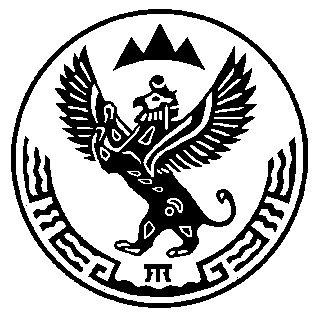 АЛТАЙ РЕСПУБЛИКАНЫНГКÖКСУУ-ООЗЫ АЙМАГЫНДА МУНИЦИПАЛ  ТÖЗÖМÖКАТАНДУДАГЫ JУРТ ЭЭЛЕМИНИНГJУРТ АДМИНИСТРАЦИЯЗЫ